Looking for WorkBanking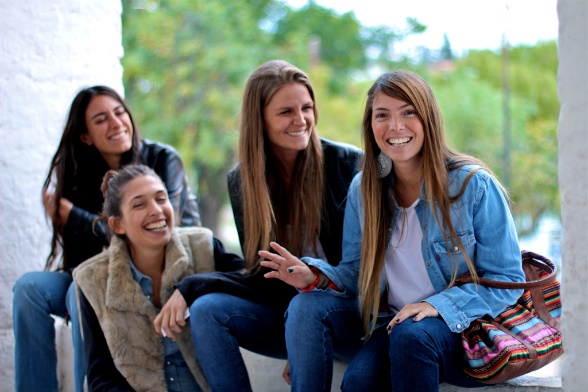 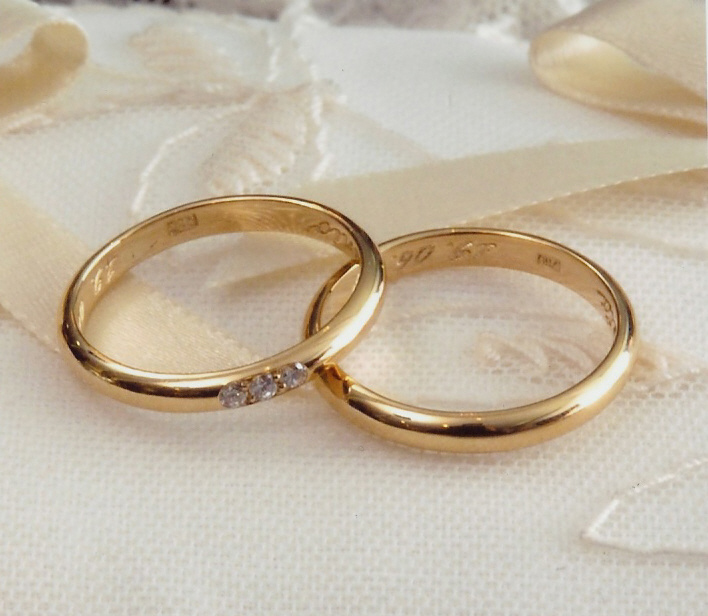 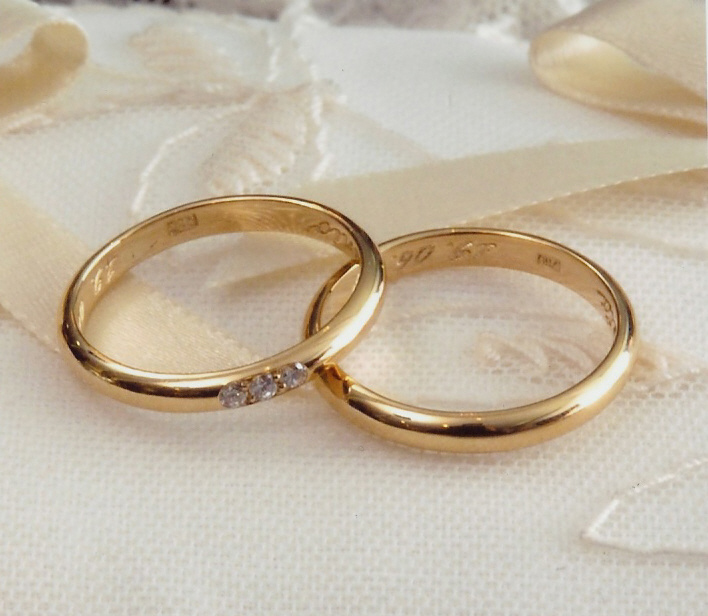 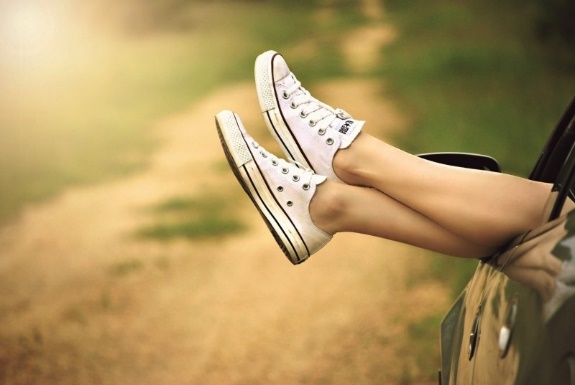 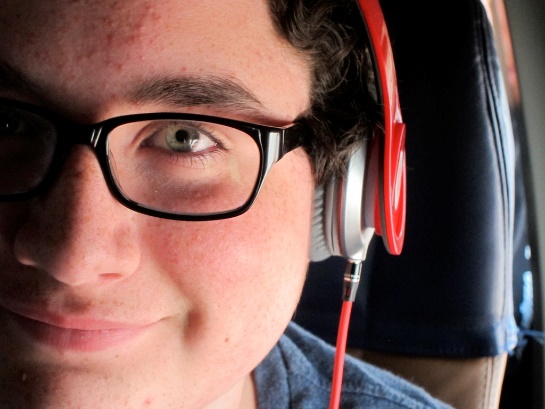 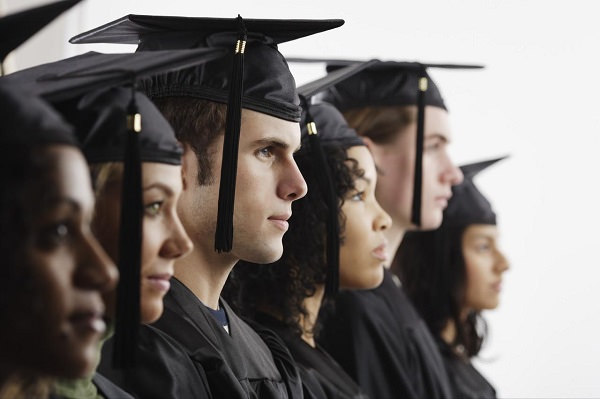 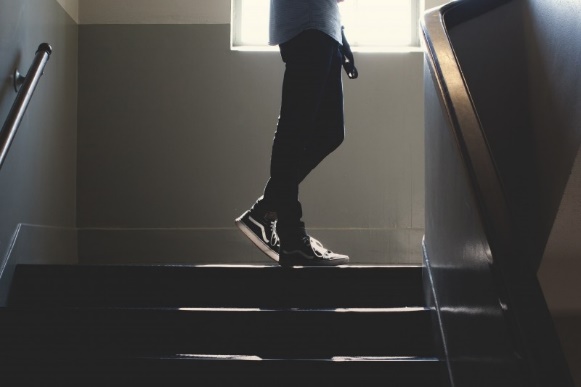 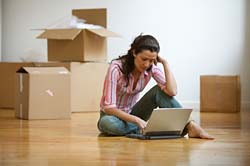 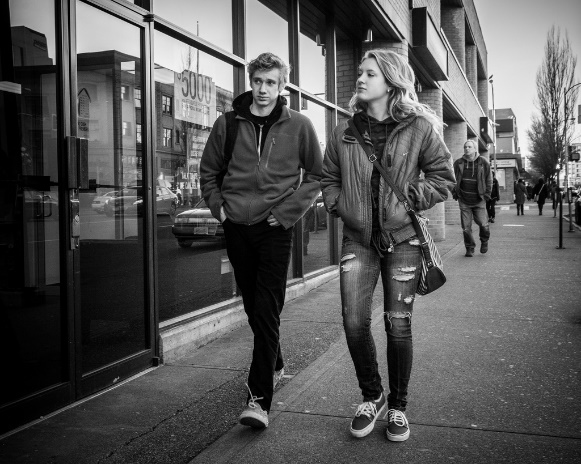 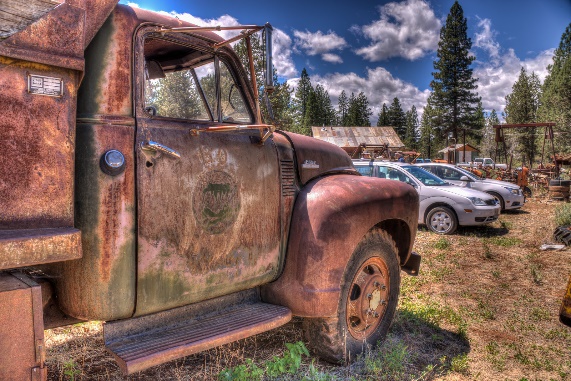 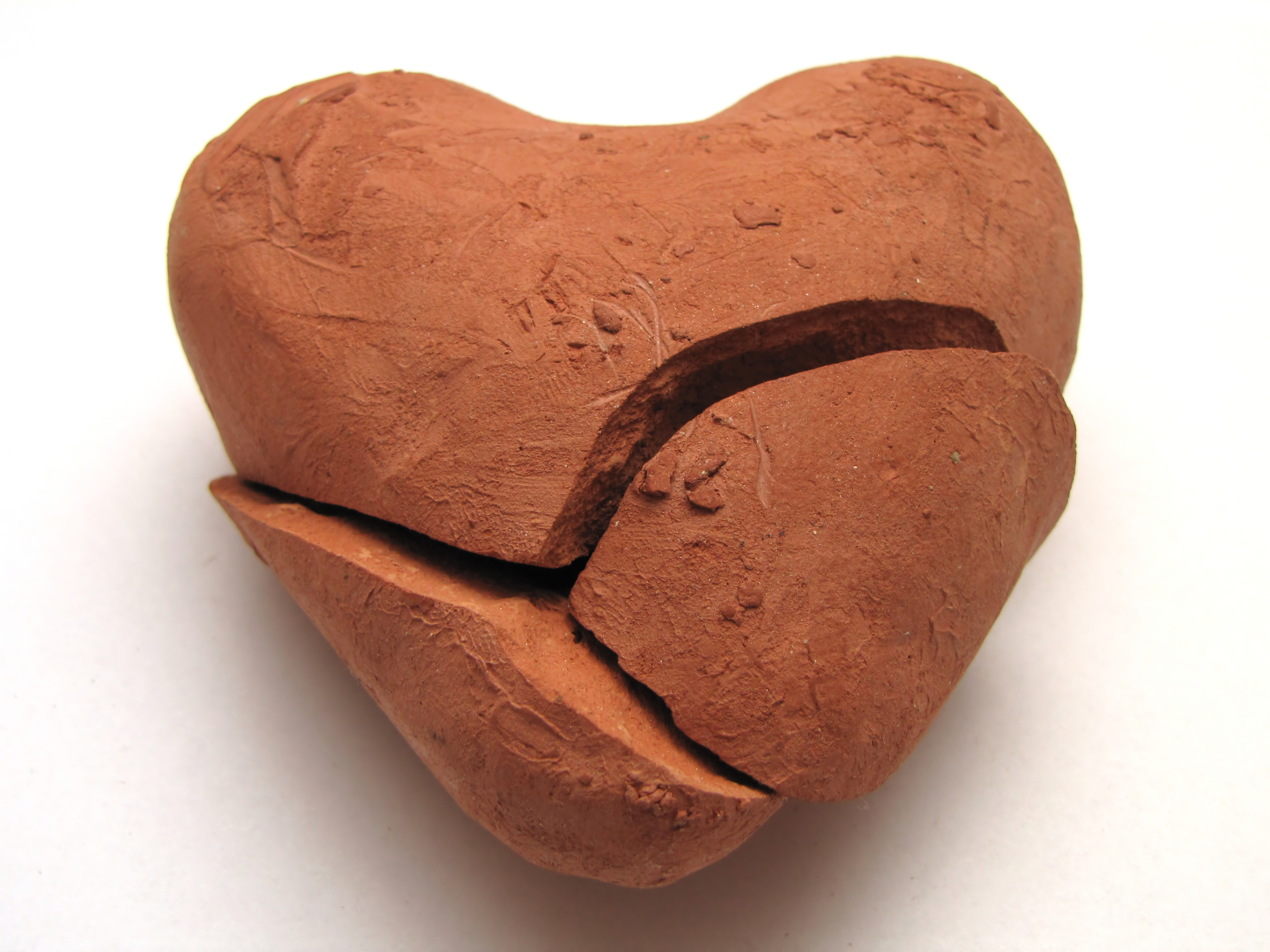 